BABICA ZIMA(M. Voglar)          z        kima:.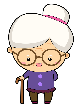 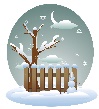 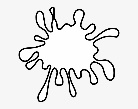 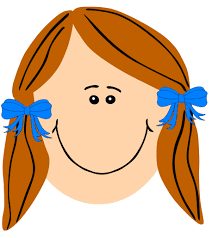                                 (Babica)     (Zima)               (belo)          (glavo)        »Kdor    nima, 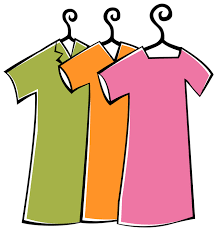                                                                                       (obleke)naj pri meni se zglasi,takoj po    jo dobi.«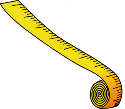                                                                                (meri)       rogovila se je oglasila,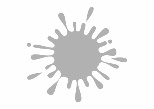                                              (Siva)        Milo je  : 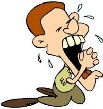                                                                                              (prosila)»     rada bi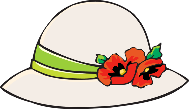                                                          (Bel)               (klobuček)in    na    tri!«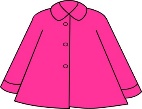 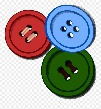                                                                (haljico)              (gumbke)